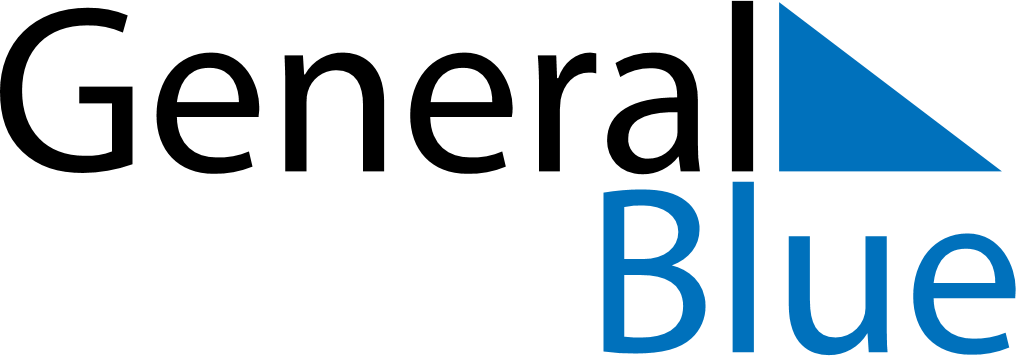 June 2022June 2022June 2022New ZealandNew ZealandMondayTuesdayWednesdayThursdayFridaySaturdaySunday123456789101112Queen’s Birthday1314151617181920212223242526Matariki27282930